近代物理期中考Oct 2023Consider the decay of a particle at rest of mass into a  particle of mass and a massless neutrino, . Due to momentum conservation, the magnitude of the  momentum equals that of Denote their momentum magnitude as  Write down the energies of  and  in terms of . Use energy conservation to solve  in terms of . (20) 提示：Use the formula we solve in the homework, 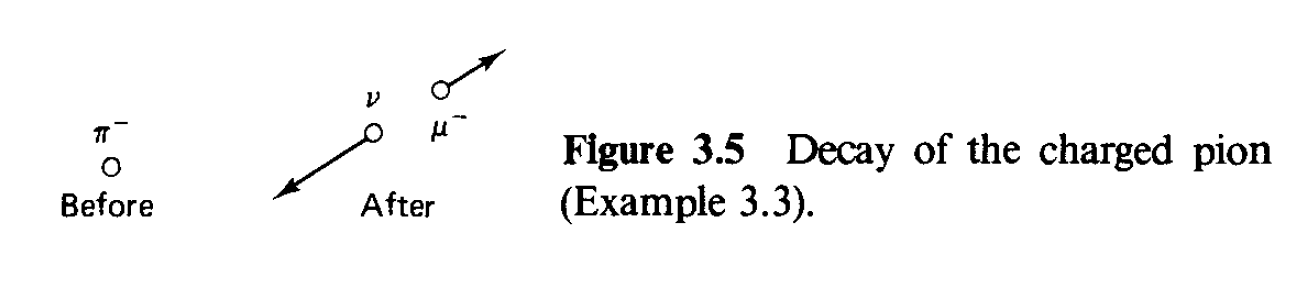 解答：. , . Energy conservation: Move   to the left and square both sides and  can solvedIn a photoelectric effect experiment, we can measure the stopping voltage  of the photoelectrons versus the frequencies of the light applied. Assume that at frequency , the measured stopping voltage is . Calculate the stopping voltage  corresponding to the frequency 2. The answer can be expressed in terms of . (15)解答：, ，兩式相減：。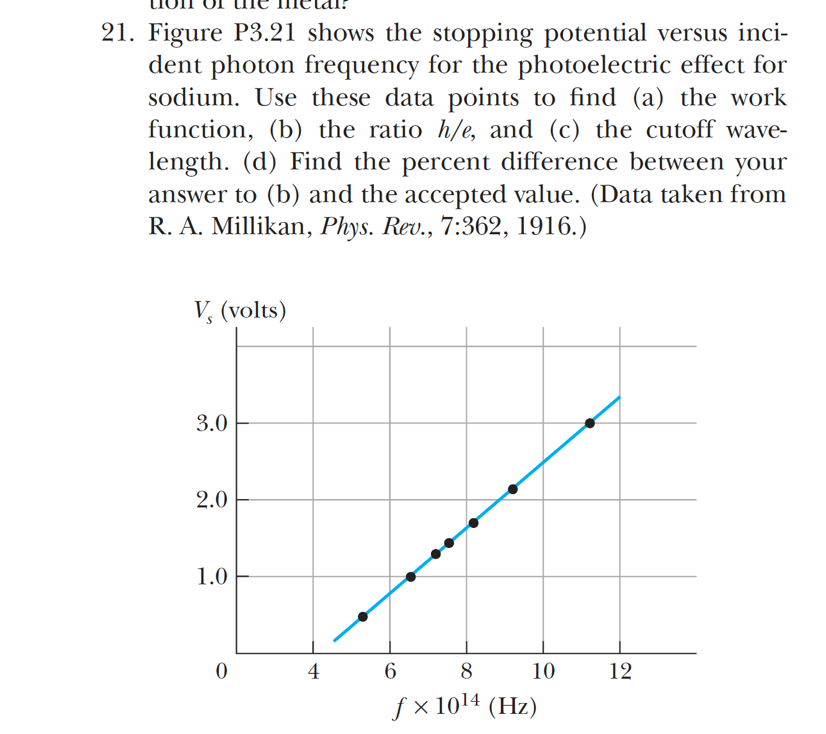 Consider a quantum system with only three stable energy states：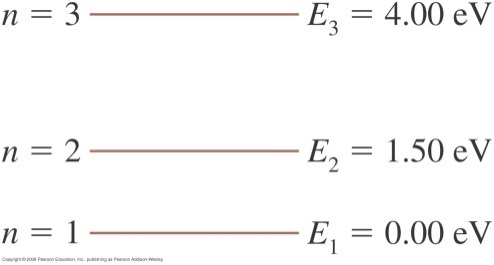 The emitting spectrum of this system consists of 3 lines corresponding to the frequencies: . Assume the energy of the ground state is zero. Calculate the energies  of the highest stable states。。(15)解答： 而Consider an infinite potential, with boundaries at  and :  and . 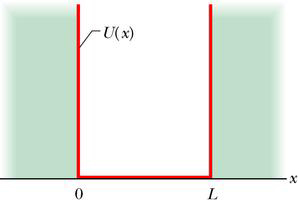 A particle is known to be localized inside the box, with an instantaneous 瞬間 wavefunction at as:Calculate the constant . Use  your result to write down the probability density at  at . (25)解答：，Consider an electron moving from left  to right  and is scattered by a step potential at . The step potential is:  and . 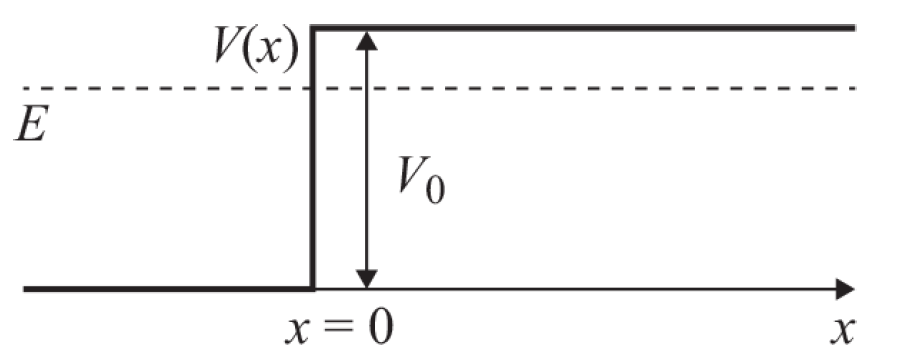 A solution of the Schrodinger Eq in this potential can be written as: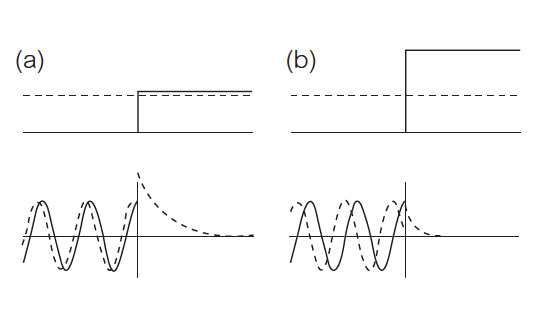  and  are calculatable constants. Calculate the probability density at as a function of  in terms of . (25)提示：, , 解答：at 。at 